1. A caixa da figura está vazia e pode ser totalmente preenchida pelos cubos da pilha. A quantidade de cubos empilhados é superior a quantidade de cubos necessários para encher a caixa.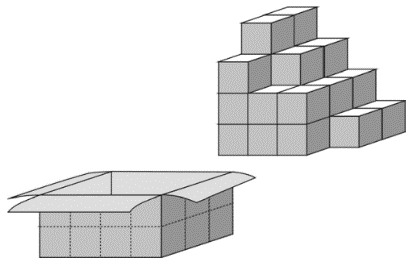 Preenchendo essa caixa com os cubos da pilha, quantos cubos sobram?a) 7 cubos.b) 5 cubos.c) 3 cubos.d) 1 cubo.e)  Nenhuma das alternativas anteriores.Explique como você pensou.1.2 Se cada cubo tem 4,5 cm de aresta, quais são os valores das três dimensões (altura, largura e comprimento) da caixa?2. Observe a caixa representada abaixo: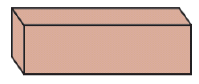 
Uma planificação dessa caixa é:
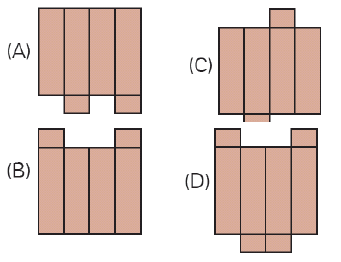 3. Qual das imagens representa a planificação da caixa de fósforo: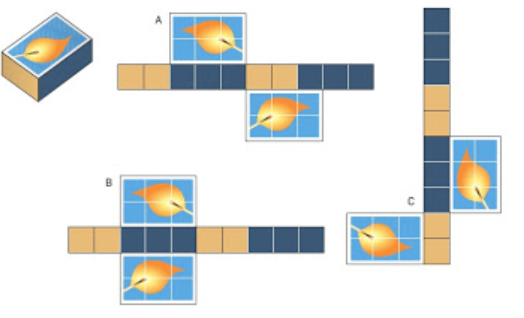 Lógica e noção espacial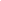 